Pressemitteilung zur Ankündigung der Aktion STADTRADELN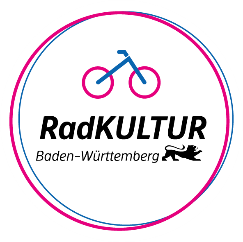 PRESSEMITTEILUNG                                                      xy.xy.202XAuf die Räder, fertig, los! – ab dem xy.xy. tritt ganz [Name der Stadt] beim STADTRADELN an In [Name der Stadt] geht es ab dem xy.xy. beim STADTRADELN um nachhaltige Mobilität, Bewegung, Klimaschutz und Teamgeist. Im Rahmen der Initiative RadKULTUR fördert das Land die Teilnahme an der Aktion des Klima-Bündnis. Das Ziel: In Teams drei Wochen lang möglichst viel Fahrrad fahren und Kilometer sammeln – egal ob auf dem Weg zur Arbeit, zur Schule, zum Einkaufen oder in der Freizeit. Mitradeln lohnt sich insbesondere in diesem Jahr gleich dreifach: Wer für ein gemeinsames Ziel in die Pedale tritt, stärkt sowohl die Gemeinschaft als auch die eigene Gesundheit und schont dabei das Klima. Auch wird der Wettbewerb innerhalb der Kommune noch spannender. Ob Unternehmen oder Schule, Verwaltung oder Sportverein – Radelnde können Unterteams etwa für verschiedene Abteilungen oder Schulklassen gründen und innerhalb des Hauptteams gegeneinander antreten. Dieses Jahr rückt die Teilnahme von Schulen stärker in den Fokus: Unter dem Dach des Landesprogramms MOVERS – Aktiv zur Schule findet erstmalig das Schulradeln als Sonderwettbewerb im Rahmen des STADTRADELN statt. Alle Schulen aus [Kommunenname] können daran teilnehmen und im Aktionszeitraum möglichst viele Fahrradkilometer sammeln. Die radaktivsten Schulen werden im landesweiten Wettbewerb von MOVERS mit Preisen ausgezeichnet. Neben einem tollen Gemeinschaftserlebnis für Schulen, setzt das Schulradeln auch ein starkes Zeichen für eine sichere und selbstaktive Schulmobilität. Alle Informationen zum Schulradeln, hilfreiche Textvorlagen, Aktionsideen und Kommunikationsmaterialien sind zu finden unter movers-bw.de/schulradeln.Wer nun Lust hat mitzufahren, meldet sich an unter www.stadtradeln.de/anmelden/. Verkehrsminister Winfried Hermann MdL: „Der Aktionswettbewerb STADTRADELN schafft es jedes Jahr aufs Neue, dass viele Menschen in Baden-Württemberg gemeinsam Millionen von Kilometern im Alltag auf dem Fahrrad zurücklegen. Bereits seit 2008 spornt die Aktion Bürgerinnen und Bürger im Land dazu an, im Alltag mit dem Fahrrad unterwegs zu sein – ein guter Beitrag für eine umweltfreundliche Mobilitätskultur.“[Platzhalter Zitat Stadtspitze] [Beispielhaftes Zitat für erstmalige Teilnehmer am STADTRADELN – bitte anpassen]: „Es freut mich, dass unsere Kommune erstmals 202X beim STADTRADELN mitwirkt und damit klarmacht: [Name der Stadt] setzt insbesondere in diesem Jahr mit Freude ein starkes Zeichen für die gesunde und klimafreundliche Mobilität der Zukunft – so wie viele andere Kommunen in Baden-Württemberg.“[Beispielhaftes Zitat für erfahrene STADTRADELN-Kommunen – bitte anpassen]: „Der STADTRADELN-Wettbewerb ist auch in diesem Jahr ein fester Termin im Kalender unserer Kommune. Wir zeigen gerne: Radfahren ist klimafreundlich, gesund und liegt uns in [Name der Kommune] am Herzen – so wie vielen anderen Kommunen in Baden-Württemberg.“[Hier ggf. einen oder mehrere der folgenden Absätze ergänzen.]Absatz zur Vorankündigung einer Prämierung vor Ort (falls Veranstaltung angesichts der Corona-Verordnung durchführbar)Erfolge muss man feiern! Deshalb findet am xy.xy. auf dem [Location] der krönende Abschluss des diesjährigen STADTRADELN-Wettbewerbs statt: Alle Gewinnerteams sind zur Prämierung der aktivsten Teams herzlich eingeladen. (Auch) in diesem Jahr werden (wieder) tolle Preise dank unserer Partner X und Y bei der Abschlussveranstaltung am Tag.Monat. verlost. Zur Veranstaltung wird die Anreise mit dem Fahrrad begrüßt.Absatz zur Vorankündigung der Prämierung virtuellErfolge muss man würdigen! Deshalb werden am xy.xy.  die aktivsten Teams auf der Website [Website einfügen] bekanntgegeben! (Auch) in diesem Jahr gibt es (wieder) tolle Preise, die dank unserer Partner X und Y am TT.MM. unter allen Radlerinnen und Radlern verlost werden. Mitmachen lohnt sich also gleich doppelt!Absatz zum RadCheckUm beim STADTRADELN so richtig loslegen zu können, braucht es ein verkehrstüchtiges Fahrrad. Wer Bedenken hat, kann sein Rad von fachkundigen Mechanikerinnen und Mechanikern prüfen lassen. RadCheck heißt die Aktion und ist dank der Förderung der Initiative RADKULTUR kostenlos. In [Kommune nennen] findet sie am Tag.Monat. von ss:mm bis ss:mm am [Ort nennen] statt. Beim RadCheck werden Bremsen eingestellt, das Licht überprüft, Ketten geölt und die richtige Sattelhöhe bestimmt. Kleinere Reparaturen werden direkt vor Ort durchgeführt.Absatz zu RADar!Radfahrerinnen und Radfahrer können [Name der Kommune] dabei unterstützen noch fahrradfreundlicher zu werden. Mit der Meldeplattform RADar! haben sie die Möglichkeit, über die STADTRADELN-App oder via Internet (www.radar-online.net) auf Mängel und gefährliche Stellen an Radwegen aufmerksam zu machen. Dabei setzen sie einfach einen Pin auf die digitale Straßenkarte, beschreiben die Gefahrenstelle und schon wird der zuständige Fachbereich in der Verwaltung automatisch informiert. Absatz zur STADTRADELN-AppMit der kostenfreien STADTRADELN-App können Teilnehmerinnen und Teilnehmer die geradelten Strecken via GPS tracken und direkt ihrem Team und ihrer Kommune gutschreiben. In der Ergebnisübersicht ist auf einen Blick erkenntlich, wo das Team und die Kommune stehen. Im Team-Chat können sich die Mitglieder zu gemeinsamen Touren verabreden oder sich gegenseitig anfeuern. Absatz zum STADTRADELN allgemeinBaden-Württemberg macht sich stark für eine moderne und nachhaltige Mobilität. Der Anteil des Radverkehrs im Mobilitätsmix soll dafür deutlich gesteigert werden. Die vom Verkehrsministerium Baden-Württemberg geförderte Initiative RadKULTUR ist bereits seit 2012 eine zentrale Maßnahme des Landes zur Unterstützung einer fahrradfreundlichen Mobilitätskultur. In enger Zusammenarbeit mit Kommunen und Unternehmen sowie mit der Unterstützung eines stetig wachsenden Partnernetzwerks, bietet die Initiative den Menschen positive Radfahr-Erlebnisse in ihrer individuellen Alltagsmobilität. So wird deutlich: Das Fahrrad ermöglicht es, im Alltag zeitgemäß und klimaschonend mobil zu sein. Mehr erfahren unter www.radkultur-bw.de Kontakt Ansprechpartner Ihrer Kommune: Kontakt für Kommunen:Servicestelle STADTRADELN BW der Initiative RadKULTURE-Mail: stadtradeln@radkultur-bw.deTel: (0 62 51) 82 63 299